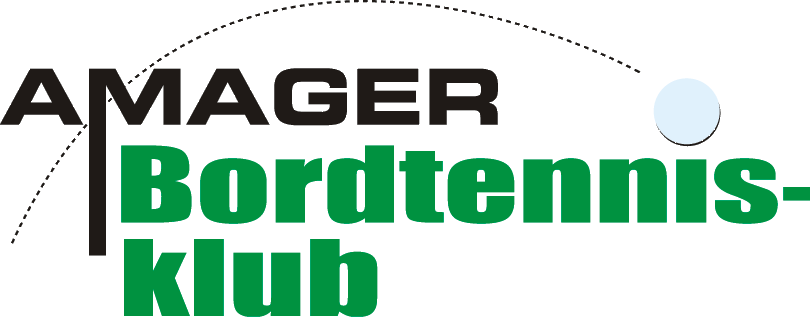 Referat bestyrelsesmødeDato: 14. maj, kl. 18.30/18.40 (online)Deltagere:Bestyrelsesmedlemmer: Stig, Michael, Jacob, Karsten, Ivan, Jesper, Janni, PernilleSuppleanter: AnnetteGodkendelse af referat fra sidst – referat godkendt.Sket siden sidst Konsekvenser for klubben pga. Corona. Al træning, alle kampe, stævner, lejre mm har været aflyst. Dette har gjort at vi har tabt en del i indtjening. Der er søgt kompensation via Corona-puljen i DIF. Vi får svar på ansøgningen i juni.Frafald af medlemmer – et enkelt medlem har meldt sig ud, men det er ikke pga corona-pausen.Nyt fra udvalgene Ungdomsudvalget – Alle trænener i AmagerBTK tilbydes at deltage i trænerkurser. Dette gælder også hjælpetrænere når de når junioralderen. Der udvikles pt på et trænerkursuskoncept hvor vi afholder et introkursus. Det består af en del hvor klubbens overordnede mål og struktur gennemgås, samt en del hvor der tales om samarbejde blandt trænere samt forbereder på officielle kurser i DIF/BTDK-regi. Første del er egentlig tiltænkt for alle interesserede – ikke nødvendigvis kun trænere eller potentielle hjælpetrænere, men også forældre til spillere eller til seniorer der gerne vil vide lidt mere om klubben og strukturen i bordtennis DK.Der er lavet et samarbejde med Hvidovre og Brøndby om et juniordivisionsholsVi stiller med 1 drengedivisionshold, samt to pigedivisionshold.SeniorudvalgetVi har fra næste sæson tre nye damespillere – alle fra Hvidovre.Anja Thorsen er udnævnt til at stå for kommunikationen mellem sportchefen og damespillerne.Vi har på damesiden hold med i DT.holdet består af damespillere samt en enkelt ungdomsspillerholdet består primært af ungdomsspillere med en damespiller som holdleder.På herresiden er vi rykket op i 1. division og henter lidt hjælp fra nogle svenske spillere.Vores 2. hold rykkede ikke med op, men Jesper retter henvendelse til turneringsudvalget.Sponsorudvalget – ønsker et mål for sponsorater. Vi holder sponsormøde senere.ForældreudvalgetUmiddelbart forlyder det at forældreudvalget lider lidt i forhold til medlemmer. Stig og Ivan savner dog ikke umiddelbart hjælp fra forældre – for det løser sig altid til pointstævnerne. Så det må være op til de siddende medlemmer i FU at bede om hjælp hvis de har behov for det til andre arrangementer. Der er stadig et ønske om at en repræsentant fra FU deltager ved forældremøderne.Ansøgningsudvalget – der er ansøgt coronapuljen.Derudover søger vi Silvan og Jemog Fix om tilskud til materialer til opgradering af klublokalet. Janni og Pernille søger pengene. Jacob sørger for koordinering af hjælp på ”dagen”Tøjudvalget – vi får forhåbentligt snart tilsendt en prøve på vores nye bluse.Økonomi Barregnskab: Janni laver regneark til at styre beholdning i baren, samt økonomien. Fremadrettet kan der som udgangspunkt kun betales med mobilepay. Janni lægger mobilepaynummer til.Har man udlæg sendes kvitteringer til Janni pr. mail. Har man brug for at få pengene inden man køber ind, sendes mail herom til Janni og hun overfører et ca. beløb. Efter køb sendes kvittering straks pr. mail. Indkomne forslag Genåbning af klubben. Når vi får mulighed for at åbne i klubben laver formand og sportschef en plan. Evt.Der er nyt turneringsrelement. Seniorudvalget ser nærmere på det.Sommermøde – afholdes hos Jakob. Pernille finder en dato sammen med Jakob.